This week’s learning for Daycare and F1                      Date: 05-10-2020Person, Social and Emotional Development.DayCare Enjoy family time, sharing a book together or going for a walk discuss who are their family, for example Brothers sister, Aunts UnclesCommunication and Language DayCare- When children are speaking to grown-ups if any words are not clear, grown-ups will repeat the correct word back to them.Physical DevelopmentDaycare-   Ring games outside such as ring o roses. Support children to start toilet training encouraging them to tell grown-ups when they have urinated or soiled in their nappy.MathematicsDaycare - Counting rhymes such 5 little monkeys or 5 little men in a flying saucer. Hold up 5 fingers so children can see how 5 is represented.Understanding the world.Daycare-  Making use of outdoor areas give children opportunities to explore the natural world. Use bubbles to investigate the effects of wind.Expressive arts and designDaycare painting pictures of family membersMaths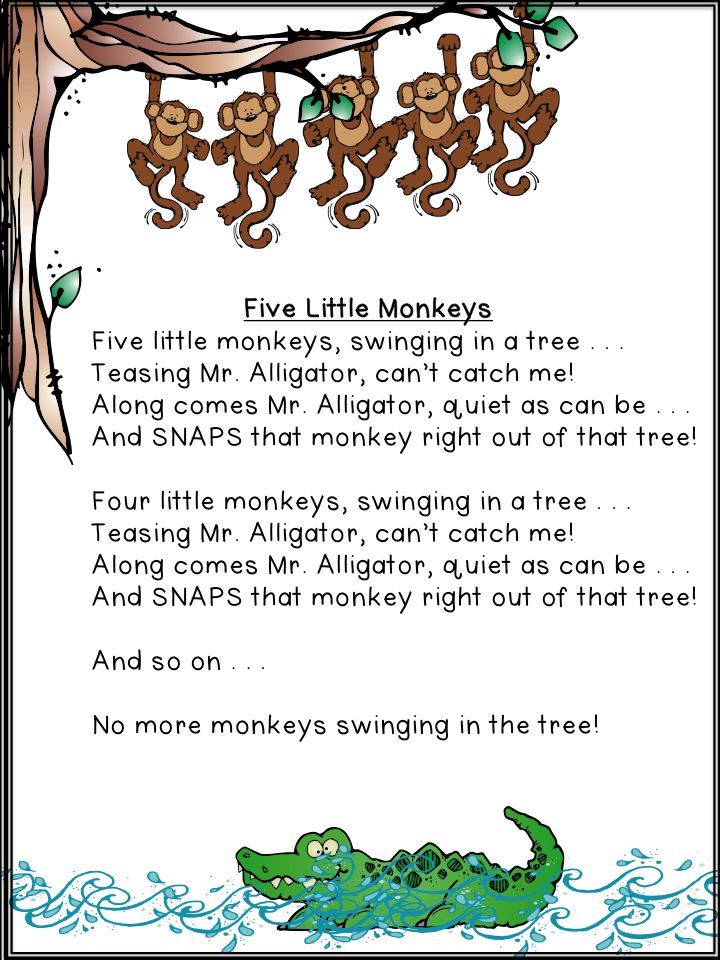 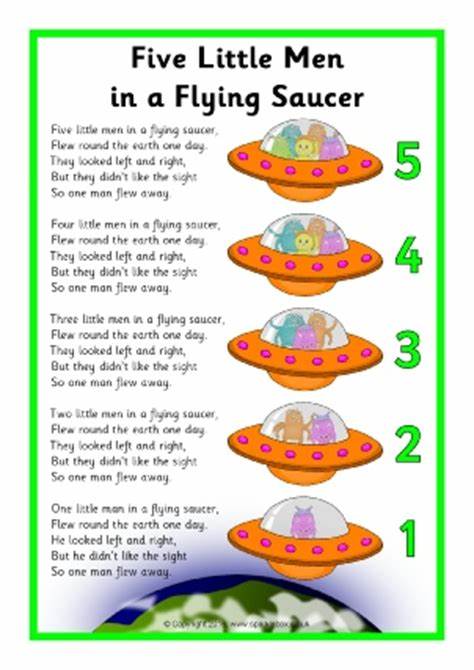 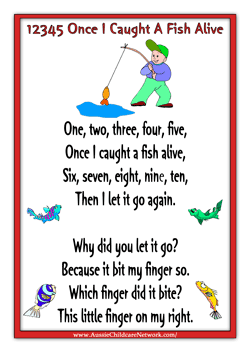 